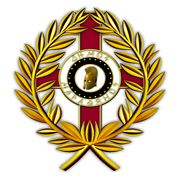 ΕΛΛΗΝΙΚΗ ΔΗΜΟΚΡΑΤΙΑ	                     Μαραθώνας, 18 Απριλίου 2019ΝΟΜΟΣ ΑΤΤΙΚΗΣ			 		Αριθμός Απόφασης: 369 /2019ΔΗΜΟΣ ΜΑΡΑΘΩΝΟΣ                                                   Θέμα: «Σύσταση Ομάδας Έργου για την ενίσχυση των ενεργειών ετοιμότητας του Γραφείου Πολιτικής Προστασίας σε περίπτωση εκδήλωσης πυρκαγιάς»ΑΠΟΦΑΣΗ ΔΗΜΑΡΧΟΥΟ Δήμαρχος Μαραθώνος ΑττικήςΈχοντας υπόψη:Τις διατάξεις του άρθρου 58 παρ. 1 περ. θ του Ν. 3852/2010 (ΦΕΚ 87/Α’/2010)Τις διατάξεις του Ν.4555/2018 (ΦΕΚ 133/2018 τ.Α΄) «Πρόγραμμα Κλεισθένης Ι»Τον Οργανισμό Εσωτερικής Υπηρεσίας του Δήμου μας (ΦΕΚ 314/Β/27-11-2012)Την υπ αριθ 99/2019 Απόφαση Δ.Σ. με θέμα: «Έγκριση εγχειριδίου Επιχειρησιακού Σχεδιασμού Πολιτικής Προστασίας Δήμου Μαραθώνος έτους 2019»Την ανάγκη σύστασης ομάδας έργου για τον συντονισμό ενεργειών που απαιτούνται σε περίπτωση εκδήλωσης πυρκαγιάς.ΑΠΟΦΑΣΙΖΟΥΜΕΤην Σύσταση Ομάδας Έργου, ως κατωτέρω :1. Ηλίας Παναγιώτης, Διευθυντής Καθαριότητας, Ανακύκλωσης, Περιβάλλοντος, Πρασίνου & Συντήρησης Υποδομών, Δήμου Μαραθώνος 2. Κολοβός Γεώργιος, Διευθυντής Τεχνικών Υπηρεσιών Δήμου Μαραθώνος3. Λάμπρου Άννα, Διευθύντρια Οικονομικών Υπηρεσιών Δήμου Μαραθώνος4. Χαλυβδόπουλος Θωμάς, Διευθυντής Διοικητικών Υπηρεσιών Δήμου Μαραθώνος5. Χατζηγαβριήλ Ελευθερία, Διευθύντρια Τοπικής Οικονομικής Ανάπτυξης Δήμου Μαραθώνος6. Βαλασίου Δέσποινα, Διευθύντρια Κέντρου Εξυπηρέτησης Πολιτών Δήμου Μαραθώνος7. Βοσνάκη Υπακοή-Μαριάννα, Προϊσταμένη Τμήματος Περιβάλλοντος, Πολιτικής Προστασίας & Συντήρησης Πρασίνου Δ/νσης Καθαριότητας Ανακύκλωσης Περιβάλλοντος Πρασίνου & Συντήρησης Υποδομών, Δήμου Μαραθώνος8. Κελεπούρη Αναστασία, Προϊσταμένη Τμήματος Αποκομιδής Απορριμμάτων, Ανακυκλώσιμων Υλικών & Καθαρισμού Κοινοχρήστων Χώρων Δ/νσης Καθαριότητας Ανακύκλωσης Περιβάλλοντος Πρασίνου & Συντήρησης Υποδομών, Δήμου Μαραθώνος9. Λιακώνης Βασίλειος, Προϊστάμενος Τμήματος Συντήρησης & Διαχείρισης Οχημάτων Δ/νσης Καθαριότητας Ανακύκλωσης Περιβάλλοντος Πρασίνου & Συντήρησης Υποδομών, Δήμου Μαραθώνος10. Κατσαγώνης Στέφανος, Προϊστάμενος Αυτοτελούς Τμήματος Κοινωνικής Προστασίας Παιδείας Πολιτισμού & Αθλητισμού Δήμου Μαραθώνος11. Μανάρα Μαρία Ελένη, Προϊσταμένη Αυτοτελούς Τμήματος Προγραμματισμού, Οργάνωσης & Πληροφορικής Δήμου Μαραθώνος12. Κάκαρη Ασπασία, Προϊσταμένη Τμήματος Διοικητικής Μέριμνας της Διεύθυνσης Διοικητικών Υπηρεσιών Δήμου Μαραθώνος13. Μπερτόλης Πέτρος Προιστάμενος Τμήματος Δημοτικής Αστυνομίας Δήμου Μαραθώνος14. Θανασιάς Βάιος, Αντιδήμαρχος Δικτύων & Καθημερινότητας Δήμου Μαραθώνος15. Λάσκος Αργύριος, Αντιδήμαρχος Κοινωνικής Συνοχής, Πολιτισμού & Παιδείας Δήμου Μαραθώνος16. Μανούσης Βασίλειος, υπάλληλος ιδαχ, Πρόεδρος Συλλόγου Εργαζομένων του Δήμου Μαραθώνος17. Παναγιώτης Πασχάλης, μόνιμος υπάλληλος ΠΕ Καθηγητών Φυσικής ΑγωγήςΗ Σύσταση Ομάδας Έργου κρίνεται αναγκαία  προκειμένου να συμβάλλει στην ενίσχυση των ενεργειών ετοιμότητας του Γραφείου Πολιτικής Προστασίας σε περίπτωση εκδήλωσης πυρκαγιάς, σύμφωνα με τα αναφερόμενα στο εγχειρίδιο Επιχειρησιακού Σχεδιασμού Πολιτικής Προστασίας Δήμου Μαραθώνος 2019 (Α.Δ.Σ. 99/2019).Σε περίπτωση απουσίας ή κωλύματος ενός εκ των μελών της ομάδας θα πρέπει το κάθε μέλος να έχει προκαθορίσει τον αναπληρωτή του και να έχει ενημερώσει σχετικά το Γραφείο Πολιτικής Προστασίας.Χρέη συντονιστή της Ο.Δ.Ε. θα εκτελεί ο Αντιδήμαρχος Δικτύων & Καθημερινότητας Δήμου Μαραθώνος.Χρέη πρακτικογράφου της Ο.Δ.Ε. θα εκτελεί η μόνιμη υπάλληλος Χατζηστεφάνου ΣοφίαΟ ΔΗΜΑΡΧΟΣ ΗΛΙΑΣ ΨΗΝΑΚΗΣ